СТАНДАРТ ОРГАНИЗАЦИИПРИМЕНЕНИЕ АРМАТУРЫ
КЛАССА А500СП
В ЖЕЛЕЗОБЕТОННЫХ КОНСТРУКЦИЯХСТО 36554501-005-2006*Москва
2008ПредисловиеЦели и задачи разработки, а также использования стандартов организаций в РФ установлены Федеральным законом от 24 декабря 2002 г. № 184-ФЗ «О техническом регулировании», а правила разработки и оформления - ГОСТ Р 1.0-2004«Стандартизация в Российской Федерации. Основные положения» и ГОСТ Р 1.4-2004«Стандартизация в Российской Федерации. Стандарты организаций. Общие положения».Сведения о стандарте1 РАЗРАБОТАН И ВНЕСЕН Центром проектирования и экспертизы НИИЖБ - филиалом ФГУП «НИЦ «СТРОИТЕЛЬСТВО» (д-р техн. наук АС. Семченков, д-р техн. наук, проф., член-кор. РААСН Ю.В. Чиненков, канд. техн. наук, доц. И.Н. Тихонов,кандидаты техн. наук Г.Н. Судаков, В.З. Мешков, B.C. Гуменюк, инж. И.Н. Суриков, И.П. Саврасов, О.О. Цыба, АЛ. Квасников) при участии ФГУП «КТБ ЖБ» (канд. техн. наук, доц. И.С Шапиро), ОАО «Западно-Сибирский металлургический комбинат» (кандидаты техн. наук А.В. Мокринский, СИ. Морозов, О.Ю. Ефимов)(Поправка).2 РЕКОМЕНДОВАН К ПРИМЕНЕНИЮ Научно-техническим советом ФГУП «НИЦ «Строительство» (протокол № 2 от 22 марта 2006 г.)3 УТВЕРЖДЕН И ВВЕДЕН В ДЕЙСТВИЕ приказом и.о. генерального директора ФГУП «НИЦ «Строительство» от 6 июля 2006 г. № 974 СТАНДАРТ ГАРМОНИЗИРОВАН с основными положениями европейских норм5 ВВЕДЕН ВПЕРВЫЕЗамечания и предложения следует направлять в НИИЖБ - филиал ФГУП «НИЦ «Строительство» (тел./факс (495) 174-75-09, (495) 174-75-08; тел: (495) 174-74-49, 174-74-75; e-mail: 23nir@niizhb.ru; Россия, 109428, Москва, 2-я Институтская ул., дом 6).Внимание!В СТО 36554501-005-2006* внесено изменение, утвержденное приказом и.о. генерального директора ФГУП «НИЦ «Строительство» № 35 от 26 февраля 2008 г.СодержаниеВведениеСТО 36554501-005-2006* является переизданием СТО 36554501-005-2006 с изменениями и дополнениями, отражающими опыт применения, накопленный за время действия документа, расширение до диаметра 40 мм производимого сортамента арматуры класса А500СП с соответствующим изменением ТУ 14-1-5526-2006. Исправлены также некоторые редакционные недостатки текста и опечатки. Разделы, пункты, таблицы, в которые внесены изменения, отмечены звездочкой.СТО 36554501-005-2006*СТАНДАРТ ОРГАНИЗАЦИИПРИМЕНЕНИЕ АРМАТУРЫ КЛАССА А500СП
В ЖЕЛЕЗОБЕТОННЫХ КОНСТРУКЦИЯХAPPLICATION OF HOT ROLLED DEFORMED REINFORCING BARS
OF A500SP (А500СП) STRENGTH CLASS IN CONCRETE STRUCTURESДата введения 2006-07-151 Область применения1.1* Настоящий стандарт распространяется на проектирование и технологию производства арматурных работ для железобетонных строительных конструкций без предварительного натяжения, выполненных с применением термомеханически упрочненной арматурной стали класса А500СП (ТУ 14-1-5526-2006 с изм. № 1), предназначенных для эксплуатации в климатических условиях Российской Федерации в средах с неагрессивной и слабоагрессивной степенью воздействия при статическом приложении нагрузки. При специальном обосновании возможно применение арматуры класса А500СП и в качестве предварительно напряженной арматуры.1.2* Применение стандарта распространяется на конструкции, проектируемые в соответствии со Сводами правил СП 52-101, СП 52-102 и СП 52-103. В конструкциях, проектируемых по иным нормативным документам, использование арматуры класса А500Сп требует специального согласования.2* Нормативные ссылкиВ настоящих нормах использованы ссылки на следующие нормативные документы:СНиП 52-01-2003 Бетонные и железобетонные конструкции. Основные положенияСниП 3.03.01-87 Несущие и ограждающие конструкцииСП 52-101-2003 Бетонные и железобетонные конструкции без предварительного напряжения арматурыСП 52-102-2004 Предварительно напряженные железобетонные конструкцииСП 52-103-2007 Железобетонные монолитные конструкции зданийГОСТ 10884-94 Сталь арматурная термомеханически упрочненная для железобетонных конструкций. Технические условияГОСТ 10922-90 Арматурные и закладные изделия сварные, соединения сварные арматуры и закладных изделий железобетонных конструкций. Общие технические условияГОСТ 12004-81* Сталь арматурная. Методы испытаний на растяжениеГОСТ 14019-2003 Материалы металлические. Метод испытания на изгибГОСТ 14098-91 Соединения сварные арматуры и закладных изделий железобетонных конструкций. Типы, конструкции и размерыСТО АСЧМ 7-93 Прокат периодического профиля из арматурной стали. Технические условия.ТУ 14-1-5526-2006 с изменением № 1 Прокат арматурный класса А500СП с эффективным периодическим профилем. Технические условия.ТСН 102-00* Железобетонные конструкции с арматурой классов А500С и А400С (издание 2006 г.)3 Основные термины и определенияВ настоящем стандарте использованы термины по СНиП 52-01 и другим нормативным документам, на которые имеются ссылки в тексте.4 Общие требования к бетонным и железобетонным конструкциям4.1 Бетонные и железобетонные конструкции всех типов с арматурой класса А500СП должны удовлетворять требованиям:по безопасности;по эксплуатационной пригодности;по долговечности, а также дополнительным требованиям, указанным в задании на проектирование.4.2* Бетонные и железобетонные конструкции должны быть обеспечены с требуемой надежностью от возникновения всех видов предельных состояний расчетом, выбором показателей качества материалов, назначением размеров и конструированием согласно требованиям СНиП 52-01, СП 52-101, СП 52-102, СП 52-103и настоящего стандарта. При этом должны быть соблюдены технологические требования при изготовлении конструкций, требования по эксплуатации зданий и сооружений, а также требования по экологии, устанавливаемые соответствующими нормативными документами.5 Материалы для железобетонных конструкций с арматурой класса А500СП5.1 Бетон5.1.1 Для железобетонных конструкций с арматурой класса А500СП применяются, как правило, тяжелые бетоны и легкие бетоны плотной структуры с плотным мелким заполнителем. Применение бетонов других типов возможно при специальном обосновании.5.1.2 Для железобетонных конструкций с арматурой класса А500СП следует предусматривать бетоны следующих классов и марок:классов по прочности на сжатие: В10; В15; В20; В25; В30; В35; В40; В45; В50; В55; В60;классов по прочности на осевое растяжение: Bt0,8; Bt1,2; Bt1,6; Bt2,0; Bt2,4; Bt2,8; Bt3,2;марок по морозостойкости: F50; F75; F100; F150; F200; F300; F400; F500;марок по водонепроницаемости: W2; W4; W6; W8; W10; W12.5.1.3 Марку бетона по морозостойкости для надземных конструкций, подвергаемых атмосферным воздействиям окружающей среды при расчетной отрицательной температуре наружного воздуха в холодный период от минус 5 до минус 40°С, принимают не ниже F75; при более низких температурах марка бетона по морозостойкости устанавливается специальным обоснованием.5.1.4 Марку бетона по водонепроницаемости для надземных конструкций, подвергаемых атмосферным воздействиям окружающей среды при расчетной отрицательной температуре наружного воздуха в холодный период выше минус 40°С, а также для наружных стен отапливаемых зданий не нормируют.5.1.5 Нормативные и расчетные значения прочностных характеристик бетона приведены в таблицах 1, 2, 3.Таблица 1Таблица 2Таблица 3В необходимых случаях расчетные значения характеристик прочности бетона умножают на коэффициенты условий работы, учитывающие особенности работы бетона в конструкции (характер нагрузки, условия окружающей среды и т.п.), значения которых приведены в п. 5.1.10 СП 52-101.5.1.6 Деформационные характеристики бетона (начальный модуль упругости, начальный коэффициент поперечной деформации и др.) принимают согласно пп. 5.1.11-5.1.16 СП 52-101.5.2 Арматура класса А500СП5.2.1* Сортамент, основные параметры и размеры стержней, технические требования к арматурному прокату класса А500СП должны соответствовать ТУ 14-1-5526 c изм. № 1.5.2.2 Химический состав стали и значение углеродного эквивалента Сэкв должны соответствовать нормам, приведенным в таблице 4.Таблица 45.2.3 Механические свойства арматуры должны соответствовать нормам, приведенным в таблице 5.Таблица 5*5.2.4* Стержни должны выдерживать испытания на изгиб на 180°. Размеры оправок принимать СТО АСЧМ-7.5.2.5* Каждая партия арматуры класса А500СП должна сопровождаться документом о качестве и копией сертификата соответствия требованиям ТУ 14-1-5526 с изм. № 1.5.2.6* Арматура класса А500СП диаметром 10-40 мм в составе железобетонных конструкций промышленных и гражданских зданий и сооружений может применяться:- в сварных каркасах и сетках при расчетных температурах не ниже минус 55°С;- в вязаных каркасах и сетках или отдельными стержнями при расчетных температурах не ниже минус 60°С.5.2.7 Нормативное значение сопротивления арматуры класса А500СП равно значению контролируемого физического или условного (σ0,2) предела текучести арматуры класса А500С по СТО АСЧМ 7 и составляет 500 МПа.5.2.8 Расчетное значение сопротивления арматуры класса А500СП для предельных состояний второй группы Rs,ser принимается равным нормативному сопротивлению. Расчетные значения сопротивления для предельных состояний первой группы приведены в таблице 6.Таблица 65.2.9 Расчетный модуль упругости арматуры класса А500СП-200 000 МПа.6 Расчет железобетонных конструкций6.1 Расчет элементов железобетонных конструкций с арматурой класса А500СП по прочности, по образованию и раскрытию трещин, по деформациям следует производить в соответствии с требованиями СНиП 52-01 и СП 52-101.Для арматуры класса А500СП следует использовать расчетные характеристики, приведенные в пп. 5.2.8 и 5.2.9 настоящего стандарта.6.2* При расчете по раскрытию трещин элементов конструкций, эксплуатируемых в газообразных и твердых средах со слабоагрессивной степенью воздействия, предельно допустимую ширину трещин при непродолжительном и продолжительном раскрытии следует принимать равной соответственно 0,25 и 0,20 мм. Для жидких сред со слабоагрессивной степенью воздействия - соответственно 0,20 и 0,15 мм. В таких конструкциях следует применять бетон марки по водонепроницаемости не ниже W4, с нанесением изоляционных покрытий. Толщина защитного слоя должна быть не менее 20 мм для сборных и не менее 25 мм для монолитных железобетонных конструкций.7 Конструктивные требования7.1 При проектировании конструкций и изделий из железобетона с арматурой класса А500СП, следует выполнять конструктивные требования общего характера для конструкций с арматурой периодического профиля, изложенные в СНиП 52-01 и СП 52-101, учитывая положения нижеследующих пунктов настоящего стандарта.7.2* Базовую (основную) длину анкеровки арматуры определяют по формуле,                                                                                (1)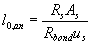 где As, us - соответственно площадь поперечного сечения стержня арматуры и периметр его сечения, определяемые по номинальному диаметру стержня;Rbond - расчетное сопротивление арматуры с бетоном, принимаемое равномерно распределенным по длине анкеровки и определяемое по формулеRbond = η1η2Rbt,,                                                                                (2)где η1 - коэффициент, учитывающий влияние профиля арматуры, принимаемый равным 2,8;η2 - коэффициент, учитывающий влияние диаметра арматуры, принимаемый равным1,0 - для диаметров стержней от 10 до 32 мм включительно;0,9 - для диаметров 36 и 40 мм;Rbt - расчетное сопротивление бетона растяжению.7.3 Требуемую расчетную длину анкеровки определяют по формуле,                                                                          (3)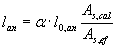 где As,cal и As,ef - площади сечения анкеруемой арматуры соответственно требуемой по расчету и фактически установленной;α - коэффициент, принимаемый равным 1,0 для растянутой арматуры и 0,75 для сжатой арматуры.При устройстве дополнительных анкерующих устройств и наличии поперечного обжатия бетона в зоне анкеровки допускается уменьшение длины анкеровки, но не более чем на 30 %. В любом случае фактическая длина анкеровки не должна быть менее 0,3l0,an, 15ds и 200 мм.7.4 На крайних свободных опорах элементов длина запуска растянутых стержней за внутреннюю грань свободной опоры при выполнении условия Q ≤ Qbl (см. пп. 6.2.32-6.2.35 СП 52-101) должна составлять не менее 5ds. Если указанное условие не соблюдается, длина запуска должна быть равной l0,an, определяемой расчетом, но не менее 10ds.7.5 При соединении арматуры внахлестку без сварки требуемую длину нахлестки арматурных стержней определяют по формуле,                                                                       (4)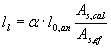 где As,cal и As,ef - площади сечения стыкуемой арматуры соответственно требуемой по расчету и фактически установленной;α - коэффициент, принимаемый равным 1,2 для растянутой арматуры и 0,9 для сжатой арматуры.При этом должны быть соблюдены следующие условия:- относительное число стыкуемой в одном сечении элемента рабочей арматуры должно быть не более 50 %;- усилие, воспринимаемое всей поперечной арматурой, поставленной в пределах стыка, должно быть не менее половины усилия, воспринимаемого стыкуемой в одном сечении элемента растянутой рабочей арматуры;- расстояние между стыкуемыми рабочими стержнями арматуры не должно превышать 4ds;- расстояние между соседними стыками внахлестку (по ширине железобетонного элемента) должно быть не менее 2ds и не менее 30 мм.В качестве одного расчетного сечения элемента, рассматриваемого для определения относительного числа стыкуемой арматуры в одном сечении, принимают участок элемента вдоль стыкуемой арматуры длиной 1,3ll,. Если центры группы стыков находятся в пределах длины этого участка, считается, что эти стыки расположены в одном расчетном сечении.Допускается увеличение числа стыков стержней рабочей арматуры в одном расчетном сечении до 100 %. В этом случае принимают α = 2,0 как для растянутой арматуры, так и для сжатой арматуры. При относительном числе стыкуемых в одном сечении стержней от 50 до 100 % значения коэффициента α определяют линейной интерполяцией.При наличии дополнительных анкерующих устройств на концах стыкуемых стержней (приварка поперечной арматуры, загиб концов стержней) длина перепуска стыкуемых стержней может быть уменьшена, но не более чем на 30 %.Фактическая длина перепуска стержней в стыке должна быть не менее 0,4 αl0,an, не менее 20 ds и не менее 250 мм.7.6 Сварные соединения, применяемые для термомеханически упрочненной арматурной стали класса А500СП.7.6.1 Сварные соединения типовые по ГОСТ 14098:- крестообразные соединения К1-Кт и К3-Рр, выполняемые контактной точечной и ручной дуговой сваркой;- стыковые соединения типов С1-Ко и С3-Км, выполняемые контактной стыковой сваркой с отношением диаметров соединяемых стержней 0,85 - 1,0;- стыковые соединения типов С21-Рн, С22-Ру и С23-Рэ, выполняемые ручной дуговой сваркой с парными накладками или с нахлесткой в горизонтальном и вертикальном положениях стержней;- стыковые соединения стержней на стальной скобе-накладке типов С14-Мп, С15-Рс, С17-Мп, С19-Рм, С25-Мп и С26-Рс, выполняемые ручной дуговой или механизированной сваркой;- нахлесточные соединения стержней с плоскими элементами проката типа Н1-Рш, выполняемые ручной дуговой сваркой швами;- нахлесточные соединения типов Н2-Кр и Н3-Кп, выполняемые контактной точечной сваркой по рельефу на плоском элементе проката;- тавровые соединения стержней с плоским элементом проката типа Т2-Рф, выполняемые дуговой сваркой под флюсом без присадочного металла;- тавровые соединения типов Т10-Мс и Т11-Мц, выполняемые дуговой механизированной сваркой в СО2 в отверстие;- тавровые соединения типа Т12-Рз, выполняемые ручной дуговой сваркой в раззенкованное отверстие.7.6.2 Нетиповые сварные соединения, выполняемые ручной дуговой сваркой:- стыковые соединения с одной накладкой, а также с тремя или четырьмя накладками, равномерно распределенными по периметру сечения стержня; диаметр накладок меньше номинального диаметра соединяемых стержней. Рекомендуется для соединения стержней продольной арматуры колонн монолитных железобетонных каркасов зданий;- крестообразные соединения с нормируемой прочностью с дополнительными коротышами;- стыковое соединение для утилизации немерных обрезков стержней;- соединения для узлов сварных ферм из арматурной стали;- соединения арматурных стержней с плоскими элементами проката (тавровые и под углом к плоскости пластины), не требующие предварительной механической обработки пластин;8 Технологические требования 11 В разделе 8 использованы положения ТСН-102-00* (издание 2006 г.).8.1* Дополнительные технологические рекомендации по сварке арматурной стали класса А500СП для типовых сварных соединений.8.1.1* Дуговую сварку прихватками крестообразных соединений следует выполнять электродами типов Э46, Э46А диаметром 4-5 мм или механизированным способом в среде СО2, используя проволоку сплошного сечения марки СВ08ГА или СВ08Г2С диаметром 2 мм.8.1.2 Контактную стыковую сварку следует выполнять только методом непрерывного оплавления без предварительного подогрева.При сварке на каждый стержень следует принимать установочную длину ly, равную (0,6-1,0)ds,a величину оплавления - (0,3-0,5)ds. Диаметр венчика выдавливания грата - не более (1,1-1,2)ds.8.1.3* Контактную точечную сварку соединений типа К-1-Кт следует производить, принимая усилия сжатия электродами Рэ по таблице 7*, а значения относительной осадки h/d1 - по таблице 8*.8.1.4 Дуговую сварку с парными накладками С21-Рн следует выполнять односторонними протяженными швами, наплавляемыми в шахматном порядке электродами типов Э46, Э46А диаметром 4-5 мм или механизированным способом в среде СО2.Парные накладки следует изготавливать из арматуры того же класса и диаметра длиной не менее 10ds плюс величина зазора между стыкуемыми стержнями (не более 0,5ds). Концы накладок должны оставаться незаваренными на длину (0,5-1,0)ds с обеих сторон.Таблица 7*Таблица 8*8.1.5* Дуговую сварку сварных соединений внахлестку С23-Рэ следует выполнять с длиной нахлестки lн не менее 10ds. Сварку следует начинать у краев нахлестки, отступив от них на (0,5-1,0)ds и направляя шов к центру соединения, с заваркой кратера на расстоянии 5ds от торцов соединяемых стержней. Края нахлестки должны оставаться не заваренными.8.1.6* Ванно-шовную сварку стыковых соединений С14-Мп, С15-Рс, С17-Мп, С19-Рм, С25-Мп и С26-Рс следует выполнять на удлиненных до 4ds желобчатых остающихся скобах-накладках. Межторцевой зазор заваривается одиночными электродами типа Э50А-Э55 диаметром 4-6 мм в зависимости от диаметра арматуры С15-Рс и С19-Рм) или порошковой проволокой марок ПП-АН11 и ПП-АН3С диаметром 2,0 мм на форсированных режимах (С14-МП и С17-Мп).Сварное соединение должно содержать на длине желобчатой накладки четыре фланговых шва с катетом 6-10 мм, которые выполняют после полного остывания основного шва в шахматном порядке, начиная от краев скобы-накладки к заваренному ранее центру стыка.8.1.7* Сварку под флюсом тавровых соединений Т2-Рф анкеров закладных деталей с плоскими элементами стального проката следует выполнять при диаметре анкера dsне более 14 мм и соотношении толщины пластины и диаметра анкера не менее 0,55.8.2* Дополнительные технологические рекомендации по сварке арматурной стали класса А500СП для нетиповых сварных соединений8.2.1* Нетиповые сварные соединения по п. 7.6.2 следует выполнять электродами типа Э55.8.2.2* Применение для арматуры класса А500СП нетиповых сварных соединений, а также стандартных соединений, не включенных в перечень п. 7.6.1, допускается только при условии согласования Проекта производства сварочных работ (ППСР) с разработчиком настоящего стандарта (НИИЖБ).8.3 Требования к гибочным операциям8.3.1 Термомеханически упрочненная арматура класса А500СП с новым профилем может подвергаться гибке только в холодном состоянии.8.3.2* Максимальный угол изгиба не должен превышать 180°; минимальные диаметры оправок гибочного оборудования в зависимости от диаметра стержней приведены в таблице 9*.Таблица 9*8.3.3 Приварка поперечных стержней к изогнутому стержню допускается на расстоянии не менее 5ds плюс диаметр оправки от начала изгиба, считая по внутренней поверхности изогнутого стержня.9* Приемка и входной контроль качества у потребителя арматуры класса А500СП. Контроль качества образцов сварных соединений9.1* Арматурную сталь класса А500СП принимают партиями массой не более 70 т.9.2 Каждая партия арматурной стали сопровождается документом о качестве, где указываются номер профиля, класс прочности, химический состав, значения временного сопротивления, предела текучести физического σт или условного σ0,2, относительного удлинения δ5 и δp и результаты испытания на изгиб.9.3* К каждой связке стержней должен быть прикреплен ярлык (бирка), на котором указаны наименование предприятия изготовителя, номинальный диаметр, класс арматуры, обозначение ТУ и номер партии. Специальная прокатная маркировка, обозначающая класс прочности и наименование предприятия-изготовителя, на стержнях арматуры класса А500СП, как правило, не наносится, так как эти сведения определяются конфигурацией периодического профиля, запатентованной как промышленный образец предприятия-изготовителя (ЗСМК).9.4* При входном контроле арматурной стали, поступающей к потребителю, следует проверять внешним осмотром соответствие каждой партии требованиям технических условий, а также наличие и содержание документов о качестве, сертификатов и других сопроводительных документов.В необходимых случаях арматурную сталь подвергают контрольным испытаниям на растяжение и изгиб. Испытания на растяжение проводят по ГОСТ 12004, на изгиб - поГОСТ 14019 на натурных образцах, отбираемых от каждой партии не менее двух для каждого вида испытаний. При получении неудовлетворительных результатов хотя бы по одной из нормируемых механических характеристик испытания повторяют на вдвое большем числе образцов, после чего делается окончательное заключение о качестве продукции. Для партий арматуры, сертифицированной в соответствии с требованиями приложения В стандарта СТО АСЧМ 7 с указанием в документе о качестве статистических показателей механических свойств, испытания при входном контроле могут не производиться.В спорных случаях испытания следует проводить в соответствии с положениями приложения С стандарта СТО АСЧМ 7.9.5* Контроль качества сварных соединений9.5.1 Размер принимаемой партии для типовых сварных соединений по п. 7.6.1 и нетипового стыкового соединения с одной, тремя и четырьмя накладками должен соответствовать ГОСТ 10922. Для прочих нетиповых соединений по п. 7.6.2 размер принимаемой партии 50 шт.9.5.2 При операционном и приемочном контроле технические требования к сварным арматурным конструкциям, порядок отбора образцов и их конструкция, методы испытаний должны соответствовать ГОСТ 10922.9.5.3 Визуально-измерительный контроль (ВИК) типовых сварных соединений по п. 7.6.1 следует выполнять в соответствии с требованиями проектной документации иСНиП 3.03.01, а нетиповых соединений по п. 7.6.2 - в соответствии с ППСР и СНиП 3.03.01.9.5.4 В случае невозможности или нецелесообразности проведения механических испытаний сварных соединений на образцах, отобранных непосредственно от изделий или конструкций, допускается проведение испытаний образцов-свидетелей, изготовленных тем же сварщиком в идентичных условиях.9.5.5 При разрушающем методе контроля для приемки партии готовой продукции (сварных соединений арматуры и закладных изделий, выполненных в соответствии с пп. 7.6 и 8.1*) результаты испытаний образцов сварных соединений, проведенных в соответствии с требованиями ГОСТ 10922, должны отвечать следующим условиям:1) R ≤ 118 МПа;2)σсредн ≥ С, значения которого принимают:при R до 39 МПа включ. С = 540 МПа;при R свыше 39 до 78 МПа включ. С = 570 МПа;при R свыше 78 до 118 МПа включ. С = 630 МПа,где R - размах значений предела прочности σi, трех контрольных образцов;σi - предел прочности (временное сопротивление) отдельного контрольного образца;σсредн - среднее значение предела прочности трех контрольных образцов.Если условие 1) не выполняется, то партию готовой продукции принимают без учета размаха значений предела прочности сварных соединений, при этом минимальное значение σi должно быть не менее 550 МПа. Для тавровых соединений закладных деталей минимальное значение σi должно быть не менее 500 МПа.При несоблюдении перечисленных требований производят повторную выборку контрольных образцов в количестве 6 шт. Если в результате повторного испытания не соблюдается хотя бы одно из условий п. 9.5.5, то партию бракуют.ПРИЛОЖЕНИЕ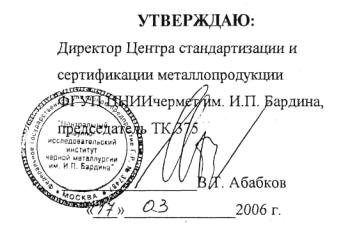 Прокат арматурный класса А500СП
с эффективным периодическим профилем
Технические условияТУ 14-1-5526-2006
(С изменением № 1)Держатель подлинника - ЦССМ ФГУП ЦНИИчермет им. И.П. БардинаСрок действия: с 01.05.2006г.
до 01.05.2011г.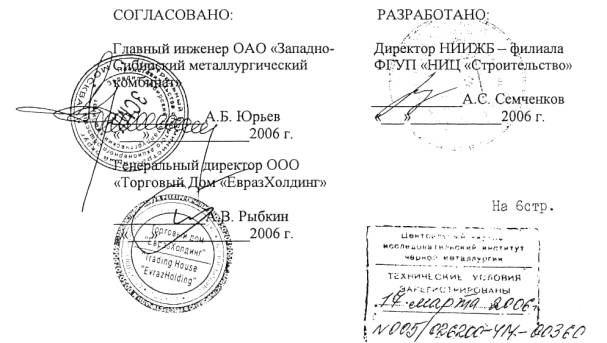 Настоящие технические условия распространяются на прокат арматурный термомеханически упрочненный свариваемый класса А500СП с эффективным периодическим профилем, обеспечивающим повышенное сцепление с бетоном, изготавливаемый ОАО «Западно-Сибирский металлургический комбинат», предназначенный для армирования железобетонных конструкций.Пример условного обозначения.Прокат арматурный номинальным диаметром 16 мм, длиной 11700 мм, класса А500, свариваемый (С), с повышенным сцеплением (П).Пруток 16×11700-А500СП ТУ 14-1-5526-2006.1 ОпределенияТермины, применяемые в настоящих Технических условиях, соответствуют определениям, приведенным в СТО АСЧМ 7-93 «Прокат периодического профиля из арматурной стали».2 Основные параметры и размеры2.1 Прокат поставляют в прутках.2.2 Номинальный диаметр, площадь поперечного сечения, масса стержня длиной 1 м (линейная плотность), предельные отклонения должны соответствовать указанным в таблице 1.Таблица 12.3 Арматурный прокат изготовляют с периодическим профилем в соответствии с рисунком 1.Арматурный прокат с профилем, соответствующим рисунку 1, представляет собой круглые стержни с двумя продольными ребрами и с расположенными под углом β к продольной оси стержня поперечными выступами серповидной формы высотой h к в вершине выступа, идущими по многозаходной винтовой линии, причем вершины смежных поперечных выступов размещаются во взаимно перпендикулярных осевых плоскостях стержня.Основные геометрические параметры периодического профиля приведены в таблице 2.Таблица 2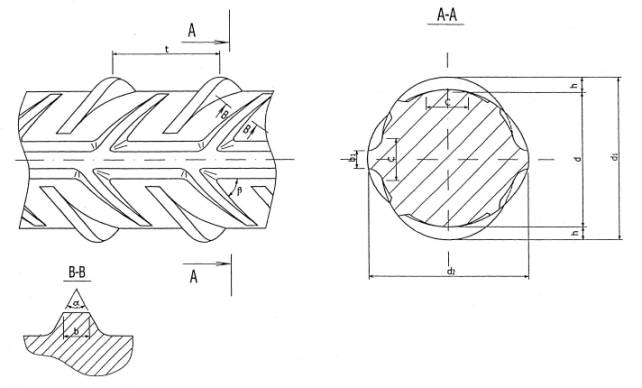 Рисунок 12.4 Овальность стержней (абсолютное значение разности размеров d1 и d2 в одном сечении) не должна превышать суммы абсолютных значений плюсовых и минусовых предельных отклонений для размеров d1 и d2, указанных в таблице 2.2.5 Требования к длине прутков должны соответствовать ГОСТ 10884.3 Технические требования3.1 Технические требования к прокату должны соответствовать требованиям СТО АСЧМ 7-93.4 Правила приемки и методы испытаний4.1 Правила приемки и методы испытаний проката должны соответствовать требованиям СТО АСЧМ 7-93.5 Транспортирование и хранение5.1 Транспортирование и хранение проката - по ГОСТ 7566.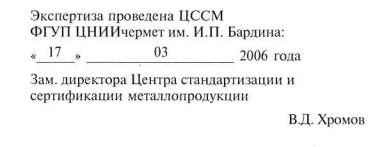 Приложение А
(справочное)
Перечень нормативных документов, на которые имеются ссылки в тексте технических условийКлючевые слова: арматура, специальный периодический профиль, класс прочности 500, улучшенное сцепление с бетоном, свариваемость, эксплуатационная надежность, ответственные здания и сооружения, высотное и сейсмостойкое строительство.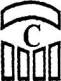 Федеральное государственное унитарное предприятие «Научно-исследовательский центр «Строительство»ФГУП «НИЦ «Строительство»1 Область применения2* Нормативные ссылки3 Основные термины и определения4 Общие требования к бетонным и железобетонным конструкциям5 Материалы для железобетонных конструкций с арматурой класса А500СП6 Расчет железобетонных конструкций7 Конструктивные требования8 Технологические требования 19* Приемка и входной контроль качества у потребителя арматуры класса А500СП. Контроль качества образцов сварных соединенийПРИЛОЖЕНИЕ ТУ 14-1-5526-2006 (С изменением № 1)Вид сопротивленияНормативные значения сопротивления бетона Rb,n и Rbt,n и расчетные значения сопротивления бетона для предельных состояний второй группы Rb,ser и Rbt,ser, МПа, при классе бетона по прочности на сжатиеНормативные значения сопротивления бетона Rb,n и Rbt,n и расчетные значения сопротивления бетона для предельных состояний второй группы Rb,ser и Rbt,ser, МПа, при классе бетона по прочности на сжатиеНормативные значения сопротивления бетона Rb,n и Rbt,n и расчетные значения сопротивления бетона для предельных состояний второй группы Rb,ser и Rbt,ser, МПа, при классе бетона по прочности на сжатиеНормативные значения сопротивления бетона Rb,n и Rbt,n и расчетные значения сопротивления бетона для предельных состояний второй группы Rb,ser и Rbt,ser, МПа, при классе бетона по прочности на сжатиеНормативные значения сопротивления бетона Rb,n и Rbt,n и расчетные значения сопротивления бетона для предельных состояний второй группы Rb,ser и Rbt,ser, МПа, при классе бетона по прочности на сжатиеНормативные значения сопротивления бетона Rb,n и Rbt,n и расчетные значения сопротивления бетона для предельных состояний второй группы Rb,ser и Rbt,ser, МПа, при классе бетона по прочности на сжатиеНормативные значения сопротивления бетона Rb,n и Rbt,n и расчетные значения сопротивления бетона для предельных состояний второй группы Rb,ser и Rbt,ser, МПа, при классе бетона по прочности на сжатиеНормативные значения сопротивления бетона Rb,n и Rbt,n и расчетные значения сопротивления бетона для предельных состояний второй группы Rb,ser и Rbt,ser, МПа, при классе бетона по прочности на сжатиеНормативные значения сопротивления бетона Rb,n и Rbt,n и расчетные значения сопротивления бетона для предельных состояний второй группы Rb,ser и Rbt,ser, МПа, при классе бетона по прочности на сжатиеНормативные значения сопротивления бетона Rb,n и Rbt,n и расчетные значения сопротивления бетона для предельных состояний второй группы Rb,ser и Rbt,ser, МПа, при классе бетона по прочности на сжатиеНормативные значения сопротивления бетона Rb,n и Rbt,n и расчетные значения сопротивления бетона для предельных состояний второй группы Rb,ser и Rbt,ser, МПа, при классе бетона по прочности на сжатиеВид сопротивленияВ10В15В20В25В30В35В40В45В50В55В60Сжатие осевое (призменная прочность) Rb,n,Rb,ser7,511,015,018,522,025,529,032,036,039,543,0Растяжение осевоеRbt,n, Rbt,ser0,851,11,351,551,751,952,12,252,452,62,75Вид сопротивленияРасчетные значения сопротивления бетона для предельных состояний первой группы Rb и Rbt, МПа, при классе бетона по прочности на сжатиеРасчетные значения сопротивления бетона для предельных состояний первой группы Rb и Rbt, МПа, при классе бетона по прочности на сжатиеРасчетные значения сопротивления бетона для предельных состояний первой группы Rb и Rbt, МПа, при классе бетона по прочности на сжатиеРасчетные значения сопротивления бетона для предельных состояний первой группы Rb и Rbt, МПа, при классе бетона по прочности на сжатиеРасчетные значения сопротивления бетона для предельных состояний первой группы Rb и Rbt, МПа, при классе бетона по прочности на сжатиеРасчетные значения сопротивления бетона для предельных состояний первой группы Rb и Rbt, МПа, при классе бетона по прочности на сжатиеРасчетные значения сопротивления бетона для предельных состояний первой группы Rb и Rbt, МПа, при классе бетона по прочности на сжатиеРасчетные значения сопротивления бетона для предельных состояний первой группы Rb и Rbt, МПа, при классе бетона по прочности на сжатиеРасчетные значения сопротивления бетона для предельных состояний первой группы Rb и Rbt, МПа, при классе бетона по прочности на сжатиеРасчетные значения сопротивления бетона для предельных состояний первой группы Rb и Rbt, МПа, при классе бетона по прочности на сжатиеРасчетные значения сопротивления бетона для предельных состояний первой группы Rb и Rbt, МПа, при классе бетона по прочности на сжатиеВид сопротивленияВ10В15В20В25В30В35В40В45В50В55В60Сжатие осевое (призменная прочность)Rb6,08,511,514,517,019,522,025,027,530,033,0Растяжение осевое Rbt0,560,750,951,051,151,301,401,501,601,701,80Вид сопротивленияРасчетные значения сопротивления бетона для предельных состояний первой группы Rbt,МПа, при классе бетона по прочности на осевое растяжениеРасчетные значения сопротивления бетона для предельных состояний первой группы Rbt,МПа, при классе бетона по прочности на осевое растяжениеРасчетные значения сопротивления бетона для предельных состояний первой группы Rbt,МПа, при классе бетона по прочности на осевое растяжениеРасчетные значения сопротивления бетона для предельных состояний первой группы Rbt,МПа, при классе бетона по прочности на осевое растяжениеРасчетные значения сопротивления бетона для предельных состояний первой группы Rbt,МПа, при классе бетона по прочности на осевое растяжениеРасчетные значения сопротивления бетона для предельных состояний первой группы Rbt,МПа, при классе бетона по прочности на осевое растяжениеРасчетные значения сопротивления бетона для предельных состояний первой группы Rbt,МПа, при классе бетона по прочности на осевое растяжениеВид сопротивленияВt0,8Вt1,2Bt1,6Bt2,0Bt2,4Bt2,8Bt3,2Растяжение осевое Rbt0,620,931,251,551,851,32,45Вид анализаМассовая доля элементов, %, не менееМассовая доля элементов, %, не менееМассовая доля элементов, %, не менееМассовая доля элементов, %, не менееМассовая доля элементов, %, не менееМассовая доля элементов, %, не менееУглеродныйэквивалент Сэкв, %,не болееВид анализауглеродакремниямарганцафосфорасерыазотаУглеродныйэквивалент Сэкв, %,не болееПо ковшевой пробе0,220,901,600,0500,0500,0120,50В готовом прокате0,240,951,700,0550,0550,0130,52Класс прокатаНоминальные диаметры, ммПредел текучести σт (σ0,2), Н/мм2Временное сопротивление разрыву σв, Н/мм2Относительное удлинениеОтносительное удлинениеКласс прокатаНоминальные диаметры, ммПредел текучести σт (σ0,2), Н/мм2Временное сопротивление разрыву σв, Н/мм2δ5, %полное при максимальном растягивающем усилии δmах, %Класс прокатаНоминальные диаметры, ммне менеене менеене менеене менееА500СП10-40500600142,5 (2,0) - 
см. примечание 1Примечания:1. Значение может быть гарантировано по требованию потребителя для арматуры конструкций ответственных зданий, проектируемых с учетом экстремальных нагрузок и воздействий, в том числе сейсмических.2. По согласованию потребителя с изготовителем допускается вместо полного относительного удлиненияδmах определять равномерное относительное удлинение δр, значение которого должно быть не менее (δmaxминус 0,5).Примечания:1. Значение может быть гарантировано по требованию потребителя для арматуры конструкций ответственных зданий, проектируемых с учетом экстремальных нагрузок и воздействий, в том числе сейсмических.2. По согласованию потребителя с изготовителем допускается вместо полного относительного удлиненияδmах определять равномерное относительное удлинение δр, значение которого должно быть не менее (δmaxминус 0,5).Примечания:1. Значение может быть гарантировано по требованию потребителя для арматуры конструкций ответственных зданий, проектируемых с учетом экстремальных нагрузок и воздействий, в том числе сейсмических.2. По согласованию потребителя с изготовителем допускается вместо полного относительного удлиненияδmах определять равномерное относительное удлинение δр, значение которого должно быть не менее (δmaxминус 0,5).Примечания:1. Значение может быть гарантировано по требованию потребителя для арматуры конструкций ответственных зданий, проектируемых с учетом экстремальных нагрузок и воздействий, в том числе сейсмических.2. По согласованию потребителя с изготовителем допускается вместо полного относительного удлиненияδmах определять равномерное относительное удлинение δр, значение которого должно быть не менее (δmaxминус 0,5).Примечания:1. Значение может быть гарантировано по требованию потребителя для арматуры конструкций ответственных зданий, проектируемых с учетом экстремальных нагрузок и воздействий, в том числе сейсмических.2. По согласованию потребителя с изготовителем допускается вместо полного относительного удлиненияδmах определять равномерное относительное удлинение δр, значение которого должно быть не менее (δmaxминус 0,5).Примечания:1. Значение может быть гарантировано по требованию потребителя для арматуры конструкций ответственных зданий, проектируемых с учетом экстремальных нагрузок и воздействий, в том числе сейсмических.2. По согласованию потребителя с изготовителем допускается вместо полного относительного удлиненияδmах определять равномерное относительное удлинение δр, значение которого должно быть не менее (δmaxминус 0,5).Расчетные значения сопротивления арматуры для предельных состояний первой группы, МПаРасчетные значения сопротивления арматуры для предельных состояний первой группы, МПаРасчетные значения сопротивления арматуры для предельных состояний первой группы, МПарастяжениюрастяжениюсжатию Rs,cпродольной Rsпоперечной (хомутов и отогнутых стержней) Rs,wсжатию Rs,c450300450(400*)* Только при расчете на кратковременное действие нагрузки.* Только при расчете на кратковременное действие нагрузки.* Только при расчете на кратковременное действие нагрузки.d1/d2Усилия сжатия электродами Рэ, тс, при диаметре меньшего сопрягаемого стержня d1, ммУсилия сжатия электродами Рэ, тс, при диаметре меньшего сопрягаемого стержня d1, ммУсилия сжатия электродами Рэ, тс, при диаметре меньшего сопрягаемого стержня d1, ммУсилия сжатия электродами Рэ, тс, при диаметре меньшего сопрягаемого стержня d1, ммУсилия сжатия электродами Рэ, тс, при диаметре меньшего сопрягаемого стержня d1, ммУсилия сжатия электродами Рэ, тс, при диаметре меньшего сопрягаемого стержня d1, ммУсилия сжатия электродами Рэ, тс, при диаметре меньшего сопрягаемого стержня d1, ммУсилия сжатия электродами Рэ, тс, при диаметре меньшего сопрягаемого стержня d1, ммУсилия сжатия электродами Рэ, тс, при диаметре меньшего сопрягаемого стержня d1, ммУсилия сжатия электродами Рэ, тс, при диаметре меньшего сопрягаемого стержня d1, ммУсилия сжатия электродами Рэ, тс, при диаметре меньшего сопрягаемого стержня d1, ммУсилия сжатия электродами Рэ, тс, при диаметре меньшего сопрягаемого стержня d1, ммУсилия сжатия электродами Рэ, тс, при диаметре меньшего сопрягаемого стержня d1, ммУсилия сжатия электродами Рэ, тс, при диаметре меньшего сопрягаемого стержня d1, ммd1/d2345681012141618202225281,00,10,140,180,240,410,530,760,881,11,221,41,61,82,10,5-0,30,10,10,10,120,20,250,40,440,50,60,70,80,91,05d1Минимальное значение относительной осадки h/d1, обеспечивающие нормируемую прочность сварного соединения при соотношении d1/d2Минимальное значение относительной осадки h/d1, обеспечивающие нормируемую прочность сварного соединения при соотношении d1/d2Минимальное значение относительной осадки h/d1, обеспечивающие нормируемую прочность сварного соединения при соотношении d1/d2Минимальное значение h/d1 для ненормируемой прочности сварного соединенияd11,00,50,33Для соотношенийd1/d23-280,4-0,50,35-0,40,3-0,40,2Диаметр арматурного стержня ds, мм101214161820222528323640Минимальный диаметр оправки, мм3050658090100120150180220250280Номинальный диаметр,
dн, ммНоминальная площадь поперечного сечения,Fн, мм2Масса 1 м длины
(линейная плотность)Масса 1 м длины
(линейная плотность)Номинальный диаметр,
dн, ммНоминальная площадь поперечного сечения,Fн, мм2Номинальная, кгДопускаемые отклонения, %1078,50,616±5121130,888±5141541,208±5162011,578±4182541,998±4203142,466±4223802,984±4254913,853±4286164,834±4328046,313±43610187,990±44012579,865±4Примечания1 Допускаемые отклонения по массе приведены для отдельного стержня.2 Номинальная масса 1 м длины определяется, исходя из номинального диаметра при плотности стали, равной 7,85 г/см3.Примечания1 Допускаемые отклонения по массе приведены для отдельного стержня.2 Номинальная масса 1 м длины определяется, исходя из номинального диаметра при плотности стали, равной 7,85 г/см3.Примечания1 Допускаемые отклонения по массе приведены для отдельного стержня.2 Номинальная масса 1 м длины определяется, исходя из номинального диаметра при плотности стали, равной 7,85 г/см3.Примечания1 Допускаемые отклонения по массе приведены для отдельного стержня.2 Номинальная масса 1 м длины определяется, исходя из номинального диаметра при плотности стали, равной 7,85 г/см3.Номинальный диаметр dн,мм (номер профиля)Параметры периодического профиля, ммПараметры периодического профиля, ммПараметры периодического профиля, ммПараметры периодического профиля, ммПараметры периодического профиля, ммПараметры периодического профиля, ммПараметры периодического профиля, ммПараметры периодического профиля, ммПараметры периодического профиля, ммПараметры периодического профиля, ммПараметры периодического профиля, ммОтноси-
тельная площадь смятия (критерий Рема)
fr
не менееНоминальный диаметр dн,мм (номер профиля)Диаметр сердечникаdВысота ребраh, не менееГабаритные размеры сечения d1и d2Габаритные размеры сечения d1и d2Шаг периодаtШаг периодаtb(попе-
речное ребро)b1(продоль-
ное ребро)сУгол наклона боковых поверх-
ностей ребер α, градУгол наклона поперечных ребер к оси стержня βградОтноси-
тельная площадь смятия (критерий Рема)
fr
не менееНоминальный диаметр dн,мм (номер профиля)Диаметр сердечникаdВысота ребраh, не менееном.откл.ном.откл.b(попе-
речное ребро)b1(продоль-
ное ребро)сУгол наклона боковых поверх-
ностей ребер α, градУгол наклона поперечных ребер к оси стержня βградОтноси-
тельная площадь смятия (критерий Рема)
fr
не менее109,50,811,5+0,98±0,60,81,53,055-8055-650,075109,50,811,5-1,68±0,60,81,53,055-8055-650,0751211,31,013,7+0,99±0,61,01,53,655-8055-650,0751211,31,013,7-1,69±0,61,01,53,655-8055-650,0751413,31,115,9+0,910±0,61,02,04,455-8055-650,0751413,31,115,9-1,610±0,61,02,04,455-8055-650,0751615,21,218,0+ 1,212±0,81,22,05,655-8055-650,0761615,21,218,0-1,812±0,81,22,05,655-8055-650,0761817,11,320,1+ 1,212±0,81,42,06,055-8055-650,0761817,11,320,1-1,812±0,81,42,06,055-8055-650,0762019,11,422,3+ 1,213±0,81,42,06,455-8055-650,0762019,11,422,3-1,813±0,81,42,06,455-8055-650,0762221,11,524,5+ 1,214±0,81,52,07,255-8055-650,0782221,11,524,5-1,814±0,81,52,07,255-8055-650,0782524,11,628,0+ 1,215±1,01,52,08,855-8055-650,0782524,11,628,0-1,815±1,01,52,08,855-8055-650,0782827,01,831+ 1,717±1,01,62,59,555-8055-650,0782827,01,831-2,517±1,01,62,59,555-8055-650,0783230,72,035,1+ 1,718±1,01,83,010,255-8055-650,0783230,72,035,1-2,518±1,01,83,010,255-8055-650,0783634,52,339,5+ 1,720±2,02,03,011,055-8055-650,0783634,52,339,5-2,520±2,02,03,011,055-8055-650,0784038,42,543,8+ 1,722±2,02,23,012,055-8055-650,0784038,42,543,8-2,522±2,02,23,012,055-8055-650,078Примечание - Параметры, на которые не установлены предельные отклонения (d, b, b1,c, α и β), приведены для построения калибров и на готовом прокате не проверяются.Примечание - Параметры, на которые не установлены предельные отклонения (d, b, b1,c, α и β), приведены для построения калибров и на готовом прокате не проверяются.Примечание - Параметры, на которые не установлены предельные отклонения (d, b, b1,c, α и β), приведены для построения калибров и на готовом прокате не проверяются.Примечание - Параметры, на которые не установлены предельные отклонения (d, b, b1,c, α и β), приведены для построения калибров и на готовом прокате не проверяются.Примечание - Параметры, на которые не установлены предельные отклонения (d, b, b1,c, α и β), приведены для построения калибров и на готовом прокате не проверяются.Примечание - Параметры, на которые не установлены предельные отклонения (d, b, b1,c, α и β), приведены для построения калибров и на готовом прокате не проверяются.Примечание - Параметры, на которые не установлены предельные отклонения (d, b, b1,c, α и β), приведены для построения калибров и на готовом прокате не проверяются.Примечание - Параметры, на которые не установлены предельные отклонения (d, b, b1,c, α и β), приведены для построения калибров и на готовом прокате не проверяются.Примечание - Параметры, на которые не установлены предельные отклонения (d, b, b1,c, α и β), приведены для построения калибров и на готовом прокате не проверяются.Примечание - Параметры, на которые не установлены предельные отклонения (d, b, b1,c, α и β), приведены для построения калибров и на готовом прокате не проверяются.Примечание - Параметры, на которые не установлены предельные отклонения (d, b, b1,c, α и β), приведены для построения калибров и на готовом прокате не проверяются.Примечание - Параметры, на которые не установлены предельные отклонения (d, b, b1,c, α и β), приведены для построения калибров и на готовом прокате не проверяются.Примечание - Параметры, на которые не установлены предельные отклонения (d, b, b1,c, α и β), приведены для построения калибров и на готовом прокате не проверяются.Обозначение НДНомер пункта, в котором имеется ссылкаГОСТ 7566-945.1ГОСТ 10884-942.5СТО АСЧМ 7-93Раздел 1, 3.1, 4.1